REPUBLIC OF KENYATHE LAND REGISTRATION ACTTHE LAND REGISTRATION (GENERAL) REGULATIONS, 2017The Cautioner HEREBY APPLIES for registration of a Caution over the above Title to the extent or scope stated above.The Cautioner forbid the registration of dealings and the making of entries in the register relating to the Title to the extent or scope of the Caution without the Cautioner’s consentuntil this Caution has been withdrawn by the Cautioner or removed by order of the Court or the Registrar.The Cautioner hereby attaches the following documents is support of the application*:-…………………………………………………………………….…………………………………………………………………….……………………………………………………………………..IN WITNESS the Cautioner has signed this Caution.EXECUTION:SIGNED by the Cautioner	in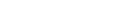 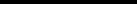 the presence of:-ColouredPhotographID/No………….…………..PIN No………….………….Signature…………….……..Certificate of VerificationCERTIFY that the above-named …………………………..…………..appeared before me on the ………... day of ……..…………………. 20…… and being known to me/being identified by*……………………………… of………………………… acknowledge the above signatures or marks to be his/hers and that he/she had freely and voluntarily executed this instrument and understood its contents.…………..……………………..Signature and Designation ofPerson Certifying**REGISTERED and SEALED this …… day of …………………. 20……seal…………………………………………………..LAND REGISTRARName:Signature:(P.T.O)*Copies of Sale Agreement, Letters of Administration, Letter of Offer etcSTATUTORY DECLARATIONI,……………………………… (in support of this caution) do hereby sincerely declare as follows:-…………………………………………………………………………………………………………………………………………………………………………………………………………………………………………………………………………………………………………………………………………………………………………………………………………………………………………………………………………………………………………………………………………………………………………………………………………………………………………………............................................................................................................................………………………………………………………………………………………………………………………………………………………………………………………………………………………………………………………………………………………………………………I make this declaration conscientiously believing the same to be true and according to the Oaths and Statutory Declaration Act.DECLARED before me at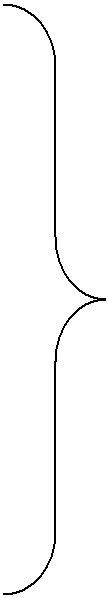 …………………………………………………on the …………………………………….dayof………………………………………20………………….……………..……………………………………………..Signature of Advocate or Land RegistrarForm LRA 67(r. 80(1))Date ReceivedDate ReceivedPresentation BookPresentation BookOfficial Fees PaidOfficial Fees Paid……………………………………No………………….No………………….Kshs.Kshs.CAUTIONCAUTIONCAUTIONTITLE NUMBER:...............................................TITLE NUMBER:...............................................TITLE NUMBER:...............................................TITLE NUMBER:...............................................Date of CautionThe Cautioner:Give full name(s)ID/Passport No.Registration No of theRegistration No of theCautioner (if any)Address of theCautioner (withinKenya for service ofKenya for service ofNotice).The Proprietor:Give full name(s)ID/PassportRegistration No. of theRegistration No. of theProprietor (if any)PIN Number.Citizenship/Place ofCitizenship/Place ofregistration.Address of theProprietor (withinKenya for service ofKenya for service ofnotice).Interest ClaimedExtent or Scope of theExtent or Scope of theCaution(Absolutely/Subject   to(Absolutely/Subject   tothe   Interest   oftheCautioner)